Publicado en  el 26/02/2014 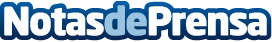 BFA-Bankia acuerda la venta de tres carteras de créditos por importe de 713 millones de euros El Grupo BFA-Bankia ha cerrado un acuerdo para la venta de tres carteras de créditos por importe total de 713 millones de euros que la entidad tenía con altos niveles de provisiones.Datos de contacto:BankiaNota de prensa publicada en: https://www.notasdeprensa.es/bfa-bankia-acuerda-la-venta-de-tres-carteras_1 Categorias: Finanzas http://www.notasdeprensa.es